Instytut Paleobiologii PAN		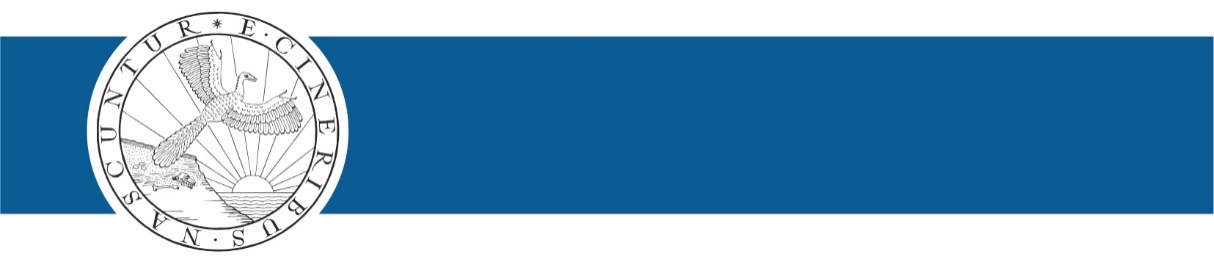 Laboratorium Mikrotomografii KomputerowejTytuł projektu: Użytkownicy: Kierownik projektu:Imię i nazwisko:email: telefon: 	jednostka naukowa:Osoba do kontaktu, odpowiedzialna za realizację projektu:Imię i nazwisko:email: telefon: 	jednostka naukowa:Opis próbek.Liczba próbek:Lista próbek – każdej z próbek proszę nadać numer/nazwę (do 10 znaków):Rozmiary próbek (długość, wysokość , szerokość, itp.):Z jakiego materiału są próbki?Opcjonalnie: jaka jest substancja otaczająca? Co stanowi wypełnienie porów? (np. łupek, wapień, krzemionka, kość, polimer)Charakterystyka badanego obszaru (oczekiwany rezultat):Opcjonalnie: proszę opisać i dołączyć diagramy, rysunki, obrazy z SEM, mikroskopu optycznego itd. Czy został zastosowany kontrast? TAK/NIE (jeśli TAK, proszę podać jaki) Publikacje (proszę zamieścić listę artykułów odnoszących się do tematyki projektu/ istotnych dla projektu; opcjonalnie). Uwagi:Dane do rozliczenia zlecenia:- źródło finansowania (np. nazwa tematu statutowego, nazwa i numer projektu badawczego): - dane do wystawienia faktury VAT (w przypadku zleceń opłacanych ze źródeł zewnętrznych): Nazwa jednostki/firmy:Adres jednostki/firmy:NIP:Data i podpis kierownika projektuW przypadku badań wykonywanych dla pracowników Instytutu Paleobiologii PAN lub w ramach współpracy, prosimy o podpisanie poniższego oświadczenia:Oświadczam, że będę autorem/współautorem opracowań naukowych, w których zostaną opublikowane wyniki zlecanych analiz.Data i podpis pracownikaProsimy we wszystkich publikacjach wykorzystujących otrzymane dane dopisać podziękowanie dla Laboratorium według jednego z poniższych wzorów: „Badania … przeprowadzono / projekt / praca... będzie / jest / została (częściowo) (z)realizowana... w Laboratorium Mikrotomografii Instytutu Paleobiologii PAN”lub„This work / project… will be continued / has been done / was done / was (partially) performed… in the Laboratory of Microtomography, Institute of Paleobiology PAS, Warsaw, Poland”.